YaalarasanEmail: yaalarasan.144198@2freemail.com 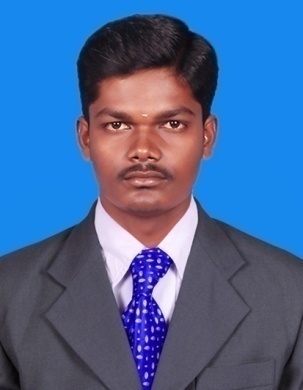 Area of interestQuality ManagementManufacturingProductionPersonal Information Visa Status: VisitDate of Birth: 14-06-1992Nationality: IndianMarital Status: SingleMother Tongue : TamilLanguages known : Tamil, English & Hindi(R&W).Objective  To get a challenging career in a good concern, to provide a meaningful contribution for the growth of the concern that provides me good growth opportunities.AssetsAdaptable and Hard workingFlexible and self motivatedContinuous LearnerDedication of  workAcademic profileCompleted B.E., Mechanical Engineering(2011-2014), at Kalaivani College of Technology, Coimbatore, Secured 6.99 CGPA (April 2014)Completed Diploma in Mechanical Engineering(2009-2011), at Bharath Polytechnic College, Tiruchengode, Secured 83.38% (April 2011)Completed HSC in SRI BVM Matriculation Higher Secondary School, Gurusamipalayam, Secured 62.66% (March 2009)Completed SSLC in Sengunthar Mahajana Higher Secondary School, Gurusamipalayam, Secured 70% (March 2007)                                                                        Technical expertiseAuto cadSolid WorksIndustrial ExposureHarita Seating Systems Ltd, HosurSri Venkateswara TVSProjectsActive Vibration Control of Flexible Structures Using PID controlDesign & Fabrication of Automatic Foot Dust Cleaning  MachineDesign & Fabrication of Manual Operated Yarn Removing MachinePapers Presented & WorkshopsPresented a paper on “Design & Fabrication of Foot Dust Cleaning Machine” in LIME᾽14 National level conferenceParticipated a seminar on Fabrication & Characterization of Thin Films for Engineering Applications Participated in the workshop on “Laser Applications” in National Institute of Technology, TiruchirappalliParticipated in the Industry Certification Robotics-Level 2Declaration         I hereby declare that the above particulars furnished by me are true to the best of my knowledge and belief. I assure that, if I am given a chance, I will execute my work to the fullest satisfaction of my superiors.Date:                                                                                    Place:                                                                                    (YAALARASAN.D)